Whole school and community approach to learning for sustainability (LfS)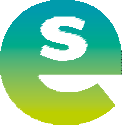 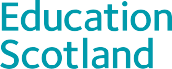 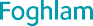 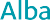 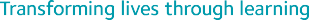 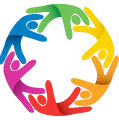 Self-evaluation and improvement frameworkTransforming lives through learningIntroductionHow Good Is Our School 4? (HGIOS4?) aims to support the growth of a culture of self-improvement across Scottish education.  It outlines a range of key national objectives including supporting practitioners and school leaders at all levels to “increase learning for sustainability”. This LfS self-evaluation and improvement frameworkis closely aligned with HGIOS4? and is intended to complement wider conversations around whole school evaluation and improvement.The adjacent diagram illustrates how an “inwards, outwards, forwards” approach remains at the heart of effective self-evaluation. Through this approach you will look inwards to analyse your work, look outwards to find out more about what is working well for others locally and nationally and look forwards to gauge what continuous improvement might look like in the longer term. The different stages of this reflective cycle provide all stakeholders with an opportunity to work towards a coherent whole school and community approach to learning for sustainability.Using the LfS self-evaluation and improvement frameworkLOOKING INWARDS:knowing ourselves inside out through effective self-evaluationLOOKING FORWARDS:exploring what the future might hold for today’s learners and planning how to get thereLOOKING OUTWARDS:learning from what happens elsewhere to challenge our own thinkingz This framework can be used to stimulate dialogue and action towards a whole school and community approach to learning for sustainability.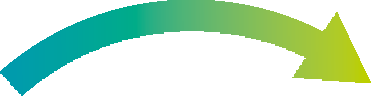 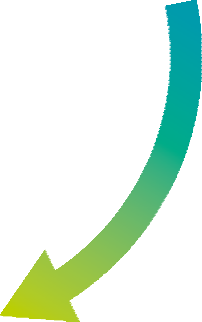 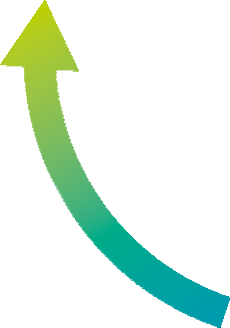 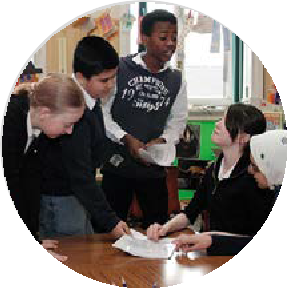 z The progression statements from ‘Starting the journey’ through to ‘Features of highly effective practice’ have been organised for consideration under the three main categories from HGIOS4?: Leadership and Management, Learning Provision, Successes and Achievements.z Each category has a suggested group of linked Quality Indicators (QIs) from HGIOS4? so they can be easily matched to existing improvement priorities for your establishment. The categories within this framework can be used flexibly and either addressed collectively or one or two at a time.z Challenge questions are provided to support professional dialogue.The final page of the framework provides a pro-forma to record your self-evaluation and actions against your chosen focus.Learning for sustainability (LfS) is an approach to learning, life and work. It enables learners, educators, schools and their wider communities to build a socially-just, sustainable and equitable society. An effective wholeschool and community approach to LfS weaves together global citizenship,sustainable development education, outdoor learning and children’s rights to create coherent, rewarding and transformative learning experiences.LfS is fully embedded in the General Teaching Council for Scotland’s Professional Standards and is recognised as an entitlement for all learners.embedded in the curriculuminternational educationequality and fairnessvalues-basedunderstanding interdependenceimproving attainment and achievementoutdoor learningresiliencecritical thinkingsustainable energy and water uselocal to globaleradicating povery and inequityresponsible use of our planet’s resourceschildren’s rightsskills for workproblem solvingfair tradelinks between environment, society and economycreativitycontact with natureschool linkingrespectpeace and conflictlearning for a better worldidentity and heritagesocial justiceengaging with democracyhuman rightsaddressing discrimination and prejudicesustainable buildings and groundssustainable development educationdiscussing controversial issuesdeveloping political literacy	tackling climate change	growing foodlearners as leaders	protecting biodiversityculturecommunity partnershipssystems thinkingethical issuessocial and cultural diversitycooperative, collaborative and active learingwaste reduction and recycling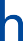 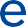 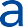 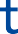 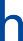 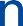 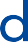 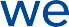 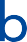 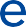 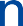 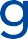 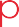 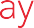 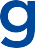 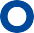 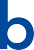 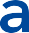 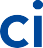 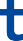 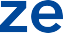 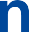 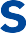 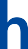 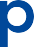 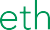 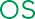 The above word cloud captures a range of LfS themes, contexts and approaches. It provides a useful reference point for staff discussion and reflection.Challenge questions: How well do all stakeholders know and understand what is meant by the term learning for sustainability? How do we ensure improvement for the learner is central to our LfS self-evaluation activity? How well are we doing in global citizenship, sustainable development education and outdoor learning? How does provision in these three areas of LfS compare? How do we know? How well do we involve all stakeholders, including learners, in self-evaluation of LfS and planning for improvement? How well is evidence from self-evaluation being used to drive forward change?Challenge questions: How well do we support staff to access CLPL that builds confidence in LfS? To what extent are we utilising existing expertise to build LfS capacity across our establishment? How do we know that our professional learning in LfS is improving outcomes for learners? How well do we promote a culture of professional enquiry? How effectively are staff applying relevant findings from research to improve their LfS provision? To what extent are we encouraging learners to lead their own learning across a range of LfS contexts? How effectively do we ensure that LfS activities across our school are connected to other strategic priorities?Challenge questions: How effectively have we involved the whole school community in aligning our vision, values and aims with LfS? How effective are we at building a culture of inclusion and participation and supporting the development of positive relationship and ethos? To what extent does LfS feature in the PRD process for all staff? To what extent does our staff induction and mentoring process for recently appointed teachers offer opportunities to learn about and lead on LfS? How well does our school promote stakeholder engagement in relation to LfS policies?Challenge questions: To what extent are all stakeholders involved in creating a more sustainable school? How well do we utilise our school buildings and grounds to support learning and develop leadership and skills of learners? To what extent do our school grounds promote wellbeing and support parental and community engagement? How well do we use our local community to deliver high-quality outdoor learning? How well are we promoting active travel to the wider school community? To what extent does our use of resources and our procurement practices support our vision for LfS?Challenge questions: To what extent are we meeting our learners’ entitlement to LfS? How effectively is our establishment joining up the different aspects of LfS in our curriculum? How well are we employing LfS pedagogies to raise attainment and tackleinequity? How well is LfS being used to support progression in learning across transitions? To what extent are we using our outdoor and community spaces to enhance learning? How well do our approaches to profiling include LfS experiences?Challenge questions: What opportunities do our learners and staff have to work with others to contribute effectively to their communities as active citizens? To what extent do we involve parents in our LfS activities? How well do we seek out and respond positively to potential partnerships which will help us meet the entitlement of every learner to LfS? How well do we identify priorities, communicate, plan, monitor and evaluate our work with partners? Are we clear what added value each partnership brings?Challenge questions: To what extent are we using LfS to promote inclusion and wellbeing? How well do we recognise and value the personal achievements of all learners? How good are we at recognising and realising children’s rights through participation? How well do we understand and promote career opportunities linked to LfS? To what extent do we use our school buildings and grounds (and developments/ renovations of the school estate) to develop LfS-related skills for learning, life and work? To what extent have we linked our LfS to the Career Education Standard 3 - 18?LEADERSHIP AND MANAGEMENT SELF-EVALUATION	ACTIONSFocus area:	(e.g. Leadership of change)Questions:	Where are we? How do we know? What do we need to do to improve?LEARNING PROVISION SELF-EVALUATION	ACTIONSFocus area:	(e.g. Curriculum)Questions:	Where are we? How do we know? What do we need to do to improve?SUCCESSES AND ACHIEVEMENTS SELF-EVALUATION	ACTIONSFocus area:	(e.g. Raising Attainment and Achievement)Questions:	Where are we? How do we know? What do we need to do to improve?LEADERSHIP ANDMANAGEMENTSTARTING THE JOURNEYBUILDING ON ACHIEVEMENTSHIGHLY EFFECTIVE PRACTICE (LEVEL 5)Self-evaluation for self-improvementHGIOS4? QIlinks 1.1, 2.6We have identified LfS as an area for improvement in our establishment. Through dialogue and engagement activities weare starting to raise awareness of LfS and its relevance to our learners.We have developed a vision for LfS and how it can be used to meet the needs of learners. An increasing number of staff, learners and stakeholders have an understanding of LfS.We have a strong and well-established vision for LfS and its relevance to learners. Our LfS provision is underpinned by a clear rationale. Almost all staff, learners and stakeholders have a good understanding of LfS. LfS has a high profile in our school.We are looking inwards at current LfS practice and have taken some steps to look outwards to learn from others.Through evaluation and consultation with stakeholders we have reviewed progress against our initial action plan. Our community has a shared understanding of our on-goingimprovement needs. We have improved how we are looking outwards to learn from others and challenge our practice.Improvement planning approaches in relation to LfS are embedded in the culture of the establishment. All staff, parents and partners are fully involved. Learners are put at the centre of this process and have a strong voice in alldevelopments. We are looking outwards more effectively and systematically, including within our school cluster, to address our improvement needs and ensure we have a coherentand progressive approach to LfS. We draw on research and data from Scotland and beyond to inform developments.We have looked forwards and know what we need to do next. Planning is underway to gather baseline information and evidence to provide a clear picture of our starting point and how we might measure our impact.Where necessary, LfS is included in our establishment improvement plan, providing a clear way forward. We have started to gather evidence and information to monitor and track progress in relation to LfS.Planning for LfS is well embedded in the culture of our establishment. We are focussed on continuous improvement and gather a wide range of evidence todemonstrate the impact of LfS on learners’ successes and achievements. We reach out to other establishments to share ideas, practice and support mutual improvement.LEADERSHIP ANDMANAGEMENTSTARTING THE JOURNEYBUILDING ON ACHIEVEMENTSHIGHLY EFFECTIVE PRACTICE (LEVEL 5)Leadership of learningHGIOS4? QIlinks 1.2, 2.7Some staff have benefitted from career- long professional learning (CLPL) opportunities addressing LfS themes and approaches. There is some awareness of key LfS policies and documentation.An increasing number of our staff are engaged in a programme of career-long professional learning which supports collaborative and collegiate working.CLPL builds confidence and capacity around pedagogical approaches that support LfS. We can identify where this CLPL has begun to improve outcomes for learners. In some cases, professional review and development (PRD) activities have started to include a focus on LfS.We have a learning culture within our school aligned to the values and actions within the GTCS professional standards. Staff work collegiately to learn from each other and critically engage with research and practice from a range of sources. Staff demonstrate high levels of motivation, and professional commitment to LfS and understand the contribution LfS makes to key national priorities such as raising attainment and achievement, tackling inequity and to Developing Scotland’s Young Workforce. The effectiveness of our CLPL is evidenced by a range of reliable data demonstrating improved outcomes for learners. This may be demonstratedin some instances through Masters-level learning, seeking GTCS accreditation, participating in leadership programmes, or building capacity of colleagues through mentoring approaches.Our coordinators work with pupil groups, such as the Pupil Council, to develop opportunities in relation to outdoor learning, sustainable development education and global citizenship. Pupil groups have yet to explore ways of working together in a coordinated way.More of our staff share the responsibility for working with pupil groups to increase participation and help learners lead their own learning. Strategic links are starting to be made between the work of pupil groups and other planned LfS experiences.There is leadership at all levels in relation to LfS. LfS is fully supported and coordinated at SMT level and there is a strategic balance across the different aspects of global citizenship, sustainable development education, outdoor learning, participation and learner voice. All of our LfS activities are recognised as contributions towards a coherent and holistic whole school approach to learning for sustainability.LEADERSHIP ANDMANAGEMENTSTARTING THE JOURNEYBUILDING ON ACHIEVEMENTSHIGHLY EFFECTIVE PRACTICE (LEVEL 5)Leadership of changeOur staff are aware of some LfS themes and can identify what these look like in their context. There is good practice in some aspects of LfS including globalcitizenship, outdoor learning and sustainable development education. A coherent unifying vision for LfS has yet to be developed.Staff awareness and understanding of LfS is increasing. We are makingstrategic connections between LfS and our other priorities. LfS is helping to build positive relationships across all levels in our establishment. More stakeholders, including parents, can explain howthe school culture is enabling LfS.Our LfS culture is fully embedded in our establishment and all stakeholders are fully involved in decision-making and planning. A positive, open and participative ethos is exemplified in a warm, respectful and caring atmosphere and a strong community spirit. This is impacting on the wellbeing of learners, staff and the wider community. Staff and stakeholders have a strongpersonal commitment to LfS and a values-based approach. There is a shared vision of an effective whole school and community approach to LfS and a collective ambition to make this a reality.Some of our policies reflect LfS themes and some attempt has been made to make decision-making processes more inclusive.We have made a commitment to increase stakeholder participation in decision- making and developing policies. Some staff and learners are able to explain which policies support LfS and how these are embedded in the life of the school. There is an increasing awareness of children’s rights and how they are recognised.LfS themes are reflected through policies and inclusive decision making processes, from ethical purchasing to CLPL provision. This CLPL provision provides structured opportunities for practitioners to engage with the GTCS professional standards, including those that require a commitment to “democracy and social justice through fair,transparent, inclusive and sustainable policies and practices.”Leadership and management of staffHGIOS4? QI links 1.3, 1.4, 2.7Driving forward the LfS agenda is largely left to one or two practitioners, co-ordinators or champions.An increasing number of staff, learners and stakeholders are providing leadership in relation to LfS. More stakeholders, including learners, can demonstratetheir on-going involvement in shaping an LfS culture through planning, consultation and partnership working.Shared leadership regarding LfS is supported at all levels. The agenda has a high profile and is recognised as a priority by all and “just what we do here.” Staff have ownership of the LfS vision and think critically and share practice effectively through networks. Staff engage effectively with a range of partners to ensure all learners receive their entitlement to LfS.LEADERSHIP ANDMANAGEMENTSTARTING THE JOURNEYBUILDING ON ACHIEVEMENTSHIGHLY EFFECTIVE PRACTICE (LEVEL 5)Management of resources to promote equityHGIOS4? QI links 1.5,2.1, 2.2, 2.5 2.7We are beginning to explore how our school buildings and grounds can support learning for sustainability. Some workhas been done to improve environmental practice in relation to waste minimisation and energy and water usage.An increasing range of initiatives are being supported to make our school campus more sustainable. Data is being gathered to demonstrate the positive impact these are making. We are increasingly usingthese activities to provide greater depth and relevance in our curriculum and to buildthe skills and leadership of our learners.We have evidence and data to demonstrate improvements to the sustainability of our school building and grounds.We have learner-led action plans in place to drive further progress. We are making connections between our local LfS work and the United Nations Sustainable Development Goals. We consider ethical and environmental issuesin relation to procurement and use of resources.Some effort has been made to improve our school grounds. The outdoor environment is beginning to support daily contact with nature.We have developed more spaces within the campus to support learning about local and global issues. Our grounds are beginning to help learners communicate, negotiate, cooperate, problem solve andmanage risk. We have started planting and growing in the school grounds or in local community facilities. More of our staff are planning and delivering outdoor learning.Our grounds are varied and provide stimulating opportunities for learning, developing skills and engaging with nature. We have increased biodiversity and planting and growing food is well established. This is enhancing parental and community engagement. Our outdoor learning practice aims to tackle inequity and is informed by research. Where possible,we are making use of local greenspaces and community resources to extend outdoor learning opportunities.We have a school travel plan and provide some bike racks/shelters to support active travel.Access to the outdoors is available for a range of learning activities includingregular visits to local places within walking/ cycling distance of the campus. We are working with a range of stakeholders and partners to encourage active travel and are beginning to see improvements.Our school travel plan is linked to our curriculum. We have gathered data to show that active travel has increased. Our learners are leading local action planning to increase use of cycle routes and walkways. Public transport is regularly used for activities and learning visits further afield.LEARNINGPROVISIONSTARTING THE JOURNEYBUILDING ON ACHIEVEMENTSHIGHLY EFFECTIVE PRACTICE (LEVEL 5)CurriculumLfS themes have been embedded in a few obvious curriculum areas as a result of the commitment of a small number ofdedicated practitioners. Some attempt has been made to connect learning across a small number of subjects or curriculum areas. LfS is typically delivered through one-off focus days or themed weeks.Stakeholders have opportunities to contribute to the design and development of the curriculum. The curriculum rationale increasingly reflects LfS themes and approaches such as a commitment to children’s rights. We are linking global citizenship, sustainable development education and outdoor learning in amore systematic way. LfS contexts are supporting interdisciplinary learning.The development of our curriculum is underpinned by a whole school approach to LfS. LfS themes and approaches are embedded in the four contexts for learning. All practitioners demonstrate LfS in their practice and all learners receive their entitlement to learning for sustainability. Outdoor learningis a regular, curriculum-led experience for all learners. Learners engage in motivating and relevant interdisciplinary activities relating to LfS themes.Learners in some classes or pupil groups are developing skills for learning, life and work through LfS activities.Planning processes in relation to progression have yet to include LfS.We are integrating LfS more effectively into our planning to meet the needs and aspirations of our learners and enhancetheir skills development. We are considering progression in relation to LfS activities.Cluster planning ensures effective progression in LfS. Learning pathways are enhanced through the use of outdoor spaces and community partnerships. LfS is being used to promote skills for learning, life and work including leadership and higher order thinking skills.Learning, teaching and assessmentHGIOS4? QIlinks 2.2, 2.3, 2.6,2.7, 3.1, 3.2There is some evidence of high-quality learning experiences relating to LfS in our school but a consistent approach is yet to emerge. Young people are predominately consulted through the Pupil Council. Learners have some opportunities to contribute to the lifeof the school and wider community.We are taking steps to ensure LfS is being used more consistently to enhance learning and engagement. Awareness and understanding of children’s rights are increasing and we are giving moreresponsibility and choice to young people. We are exploring new methods and approaches to ensure learning experiences reflect LfS themes and are challenging, enjoyable and promote resilience and independent learning. We are gathering evidence of learners’ achievements.The ethos and culture of our school reflects a commitment to children’s rights, effective participation and positiverelationships. Our teaching is aligned to our vision and values and underpinned by the GTCS professional standards.Learners are given opportunities to lead learning and topical LfS themes and approaches are used to create engaging, responsive and motivating learning experiences. Our learners contribute effectively to the life of the school and wider community. Learners’ LfS achievements in and out of school are recorded, recognised and accredited, where appropriate.LEARNINGPROVISIONSTARTING THE JOURNEYBUILDING ON ACHIEVEMENTSHIGHLY EFFECTIVE PRACTICE (LEVEL 5)PartnershipsHGIOS4? QIlinks 2.5, 2.7Our school has partnerships with a number of local organisations, businesses and national third sector organisations including charity and voluntary groups.Some parents are involved in our LfS work through the parent council or volunteering for one-off eventsThe school is using partnerships to more effectively progress LfS learning and activities. There is increasing evidence of how community partnerships are enhancing the curriculum and learning about thewider world. We are developing a shared vision, values and aims with our partners to improve outcomes for learners.An increasing number of parents are contributing to our establishment’s LfS activities on a more regular basis, through initiatives such as volunteering to develop the school grounds, supporting community engagement and trips or sharing their professional expertise with learners.Our school effectively engages with partners to promote a coherent whole school approach to LfS. We have a clear strategy for growing existing partnerships and establishing new ones to support LfS and fully connect young people to their communities. Partnerships are based on mutual trust and respect and partners are involved at the start of planningprocesses. The school is recognised as being open to new ideas and is highly regarded for the active role it plays in community engagement, personal development and active citizenship. Our partnership working is strengthening leadership at all levelsin our school. Connections have been made between formal learning and community-based learning and development.LfS activities have significantly enhanced parental and community engagement. Relationships between staff, learners, parentsand wider community groups are wholly positive and mutually beneficial. Our school understands and plays a significant role in the life of the community, resulting in an improved community spirit.SUCCESSES ANDACHIEVEMENTSSTARTING THE JOURNEYBUILDING ON ACHIEVEMENTSHIGHLY EFFECTIVE PRACTICE (LEVEL 5)Ensuring wellbeing, equality and inclusionRaising attainment and achievementCreativity and employabilityHGIOS4? QI links 3.1, 3.2, 3.3Some learners have the opportunity to engage in activities such as charity fundraising, conservation work,campaigning and awareness raising through committees, clubs and societies. Pupil councils and focus groups are in operation but we have yet to consider how their work relates to LfS across the whole school.LfS activities are improving outcomes for some learners particularly throughparticipation of pupil groups or as a result of a small number of committed practitioners. Some learners are being given an opportunity for personal achievement in LfS.Staff are beginning to engage children and young people in meaningful discussion about their skills development in relation to LfS activities.We have considered the needs of learners to ensure more are included and benefit from LfS experiences. LfS is increasingly embedded in our curriculum. This is building confidence and removing barriers to learning. We are developing our outdoor spaces to promote wellbeing and inclusion.An increasing number of learners are benefitting from improved outcomes as a result of LfS experiences and activecommunity participation. LfS is beginning to raise attainment in literacy, numeracy and health and wellbeing. We are more explicitly recognising the impact of LfS in relation to learners’ skills, capabilities and attributes.LfS is supporting creativity and skills development. Learners can make the links between their LfS achievements and the development of skills for learning, life and work. We are improving how LfS achievements are recorded in learner profiles. We are beginning to explore howLfS can help develop our young workforce.LfS activities support our ethos and culture of participation and inclusion. This is linked to Getting It Right For Every Child and the United Nations Convention on the Rights of the Child. There is a strong focus on learner voice in decision- making and planning. We value and celebrate diversity and challenge discrimination and prejudice. Outdoor spaces areused effectively to promote positive relationships and wellbeing. Positive relationships build a strong sense of community.LfS activities and learning are helping to achieve the best possible outcomes for all learners. Motivating and engaging LfS experiences are raising attainment and promoting a culture of achievement. Learners’ achievements are tracked, recognised and accredited where appropriate. Particular attention is given to removing barriers to learning and raising attainment of our most disadvantaged learners. Learners contribute to the school and society as global citizens.LfS methodologies support creativity and encourage learners to think critically, be imaginative, open-minded and solution- focussed. Information about careers linked to the breadth of the LfS agenda is embedded within learning and teaching.Learners continue to develop an international mind-set to help them thrive in an increasingly globalised world.